KaartöflurKaartafla eða jarðepli er fjölær jurt af náttskuggaætt sem er mikið ræktuð fyrir sterkjurík hnýði á neðanjarðarrenglum.  Kaartöflur eru í fjórða sæti yfir mest ræktuðu ferskvöru heims (á eftir hrísgrjónum, hveiti og maís).  Kaartöflur eru upprunnar í Andesfjöllum (nánar tiltekið í suðurhluta Perú, rétt norðan við Titikakavatn) samkvæmt nýlegri rannsókn.  Frá Suður-Ameríku barst kaartaflan til Evrópu með spænskum og portúgölskum landvinningamönnum á síðari hluta 16.  aldar.  Kaartaflan er undirstöðuhráefni í evrópskri matargerð og Evrópubúar og Bandaríkjamenn eru enn mestu kaartöfluneytendurnir.  Árið 2008 var ár kaartöflunnar, en á hverju ári tileinka Sameinuðu þjóðirnar árið einhverju málefni sem varðar heill mannkyns.  Ástæðan fyrir valinu er sú að kaartaflan er talin geta hjálpað til að ná einu af átta þúsaldarmarkmiðum Sameinuðu þjóðanna sem er að fækka þeim sem líða skort og hungur um helming vegna fátæktar fyrir árið 2015.  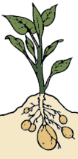 Kaartöflur eru framreiddar á ýmsan hátt, heitar og kaldar, afhýddar eða með hýði, heilar eða í bitum.  Nauðsynlegt er að sjóða þær, steikja eða baka fyrst til að brjóta sterkjuna niður.  Með útbreiðslu skyndibitamenningar frá Norður-Ameríku hafa kaartöfluflögur og franskar kaartöflur orðið þekktar um allan heim.  Nokkrar algengar tegundir af kaartöflumHeiti	Lögun	ÁferðDoré	Ávöl	MjölmikilBintje	Ávöl	ÞéttEyvindur	Hnöttótt	MjölmikilGullauga	Hnöttótt	MjölmikilPremiere	Ávöl	MjölmikilRauðar íslenskar	Hnöttótt	MjölmikilTíu helstu framleiðslulönd kaartaflnaKína		70,4Rússland		38,517Indland		23,91Bandaríkin		19,71Úkraína		19,427Þýskaland		10,03Pólland		8,98Hvíta-Rússland		8,33Holland		6,5Frakkland		6,35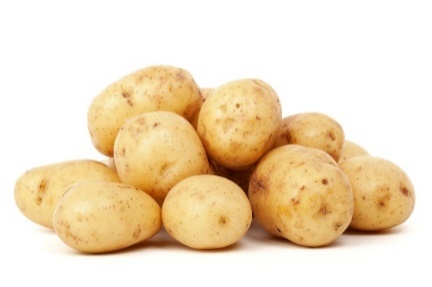 Heimild: Wikipedia.  2016